جامعة الشهيد حمه لخضر بالوادي                                        كلية التكنولوجيا السنة الأولى :(ST)مجال علوم وتكنولوجيا ( ST)                                    مقياس :الأعمال التطبيقية في الترموديناميك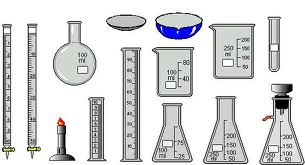 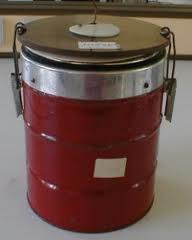 التاريخ:......../...../...........السنة الجامعية :2021/2020العملي الأول:تحديد السعة الحرارية للمسعر 1-أكمل الجدولين التاليين :الجدول1:الجدول2:2- عرف النظام المعزول. :...................................................................................................................................................................................................................................................................................................................................................................................................................................................................3- أحسب السعة الحرارية C cal :…...................................................................................................................................................................................................................................................................................................................................................................................................................................................................................................................................4-استنتج كتلة الماء المكافئة للمسعر uبوحدة(g)....................................................................................................................................................................................................................................................................................................................................................................................................................................................................................................................................5- أحسب السعة الحراریة الكتلیة لقطعة النحاس المدروسة  بوحدة J.g-1.k-1........................................................................................................................................................................................................................................................................................................................................................................................................................................................................................................................................6- هل قطعة النحاس المدروس نقية ام لا ؟ علما أن Ccu=0.38 J.g-1.k-1  و  4.18J·g-1·K-1 Ce=........................................................................................................................................................................................................................................................................................................................................................................................................................................................................................................................................................................................................................................................................................................................العملي الثاني: قياس الحرارة النوعية لانصهار الجليد"Chaleur latente  de fusion de la glace "ملاحظة : تأخذ قيمة السعة الحرارية للمسعر Ccal من نتائج العملي الأول .1- أكمل الجدول التالي :1- حدد علاقة النظام المعزول للمسعر و محتواه في التجربة الثانية:.............................................................................................................................................................................................................................................................................................................2-احسب كمية الحرارة المفقودة من طرف المسعر الحراري و محتواه  .............................................................................................................................................................................................................................................................................................................................................................3- أكتب عبارة كمية الحرارة المستعملة لانصهار عند درجة حرارة ثابتة0°C دون حسابها:............................................................................................................................................................................................................................................................................................................................................................4-احسب كمية الحرارة المستخدمة لرفع درجة حرارة الماء الناتج عن إنصهار الجليد.............................................................................................................................................................................................................................................................................................................................................................5-احسب الحرارة النوعية (اللاطية ) لانصهار الجليد Qp.............................................................................................................................................................................................................................................................................................................................................................6- هل إنصهار الجليد تحول ماص أو ناشر للحرارة ؟ برر إجابتك .............................................................................................................................................................................................................................................................................................................................................................7- احسب الحرارة النوعية (اللاطية ) المولية لانصهار الجليد ما إشارة هذه الحرارة و لماذا ؟......................................................................................................................................................................................................................................................................................................................................................................................................................................................................................................8-إستنتج الحرارة النوعية  (اللاطية ) المولية لتجمد الجليد L congعند . 0°C علما أن :ce=4.18J·g-1·K-1........................................................................................................................................................................................................................................................................................................................................................................................................................................................................................رقم التسجيلاللقب والإسمالفوجكتلة الماء  m1(g)كتلة الماء الساخن  m2((gT1T2Tf ∆T=Tf – T1∆T'=Tf - T25050257040 (g) m2 كتلة الماء  كتلة النحاس 2m (g)T1T2Tf ∆T=Tf – T1∆T'=Tf - T210040258028كتلة الماء me(g)كتلة الجليدmg(g)T1T2Tf∆T=Tf - T1∆T'=Tf - T21005715.9-2.54.3